                 JEDILNIK ŠOLA      4. – 8. marec  2024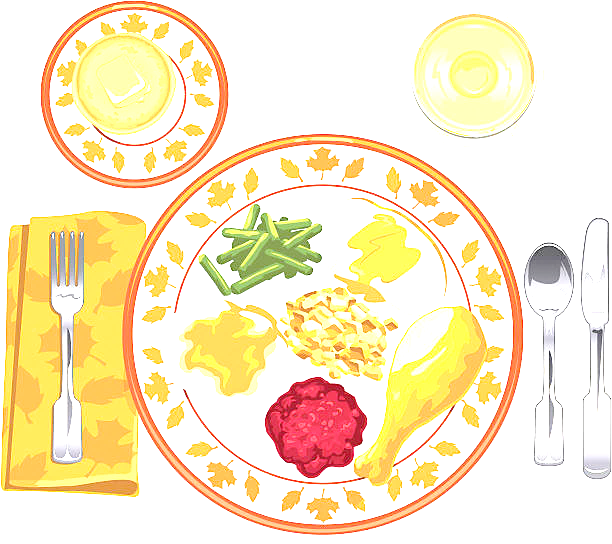 PONEDELJEK                                                         TOREKSREDA ČETRTEKPETEK                                                                                               DOBER TEK!                                                                                                                                              ALERGENIMalica:SEZAMOVA BOMBETA, SIR, ŠIPKOV ČAJ, JABOLKAGLUTEN, MLEKO, SEZAMOVO SEMEKosilo:KOSTNA JUHA Z ZAKUHO, PIŠČANČJA  RIŽOTA, RADIČ, SOKZELENA, GLUTEN, JAJCAMalica:MARMELADNI ROGLJIČ, KAKAVGLUTEN, MLEKOZdrava šola:ANANASKosilo:PEČENICA, MATEVŽ, KISLA REPA, BANANE, VODAGLUTENMalica:HOT DOG ŠTRUČKA, HRENOVKA, GORČICA, SADNI ČAJ, KLEMENTINE GLUTEN, GORČIČNO SEMEKosilo:KORENČKOVA JUHA, ZELENJAVNI POLPETI, PRAŽEN KROMPIR, ZELENA SOLATA, SOK GLUTEN, JAJCA, MLEKOMalica:BEL KRUH, NUTELA, MLEKO GLUTEN, MLEKO, OREŠKIZdrava šola:JABOLKAKosilo:KOSTNA JUHA Z ZAKUHO, TELEČJI ZREZEK V OMAKI, KRUHOVA RULADA, PESA, SOKZELENA, GLUTEN, JAJCA, MLEKOMalica:ZRNAT KRUH, LIPTAVSKI NAMAZ, ČAJ GOZDNI SADEŽI, MEŠANO SADJEGLUTEN, MLEKOKosilo:JEŠPRENJ Z ZELENJAVO, KRUH, POLNOZRNATI JABOLČNI ZAVITEK, SOKGLUTEN, MLEKO